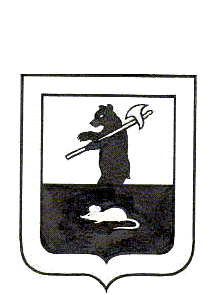 АДМИНИСТРАЦИЯ ГОРОДСКОГО ПОСЕЛЕНИЯ МЫШКИНПОСТАНОВЛЕНИЕг.Мышкин26.04.2022									   № 98О внесении изменений в постановление Администрации городского поселения Мышкин от 31.10.2019 №249 «Об  утверждении Административного регламента предоставления муниципальной услуги «Оформление договора социальногонайма жилого помещения муниципальногожилищного фонда»В целях реализации  Жилищного кодекса Российской Федерации, руководствуясь  Федеральным  законом от 06.10.2003  № 131-ФЗ  «Об общих принципах организации  местного  самоуправления  в  Российской Федерации»,  постановлением Правительства РФ от 21.05.2005 № 315 «Об утверждении Типового договора социального найма жилого помещения», Федеральным законом от 27.07.2010 № 210-ФЗ «Об организации предоставления государственных и муниципальных услуг», Уставом городского поселения Мышкин Мышкинского муниципального района Ярославской областиПОСТАНОВЛЯЕТ:1.Внести в Административный регламент по предоставлению муниципальной услуги «Оформление договора социального найма жилого помещения муниципального жилищного фонда» изменения согласно приложению.2. Контроль за исполнением постановления возложить на заместителя Главы  Администрации городского поселения Мышкин3.Настоящее постановление разместить на официальном сайте городского поселения Мышкин в информационно-телекомуникационной сети «Интернет». 4.Постановление вступает в силу после официального опубликования в газете «Волжские зори».Глава городскогопоселения  Мышкин                                         					Е.В.Петров      Приложение  к постановлению Администрации городского поселения Мышкинот  26.04.2022 № 98                      Изменениявносимые в Административный  регламент предоставления муниципальной услуги «Оформление договора социального найма жилого помещения муниципального жилищного фонда»1. Пункт 1.4 Административного  регламента предоставления муниципальной услуги «Оформление договора социального найма жилого помещения муниципального жилищного фонда» (далее  - Регламент) изложить в следующей редакции:«Получателями муниципальной услуги являются физические лица, которым предоставлены жилые помещения по договорам социального найма в соответствии со ст. 49 Жилищного Кодекса РФ».	2. В пункте 1.5 Регламента слова «в виде квартиры (комнаты)» исключить.	3. Пункт 2.11 Регламента дополнить абзацем следующего содержания:«Продолжительность рабочего дня, непосредственно предшествующего нерабочему праздничному дню, сокращается на 1 час».